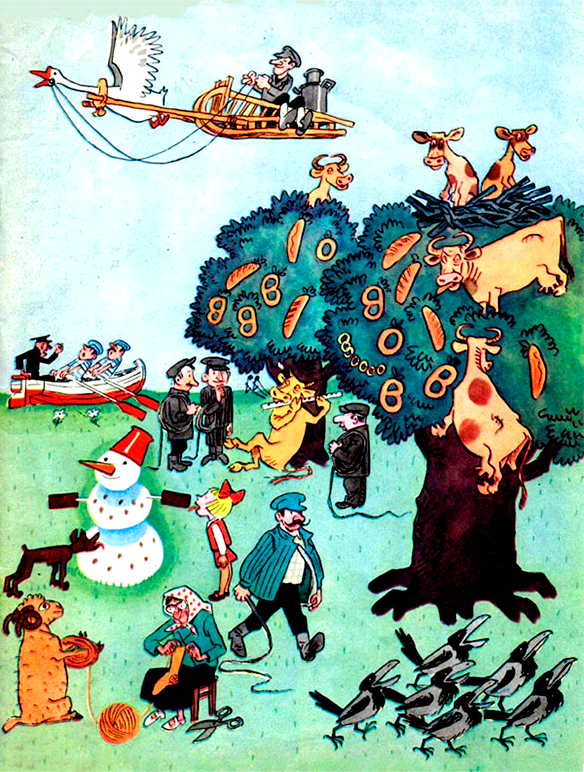 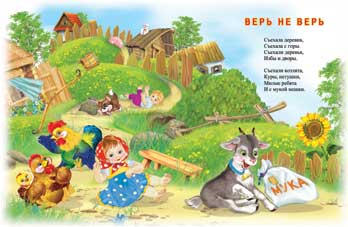 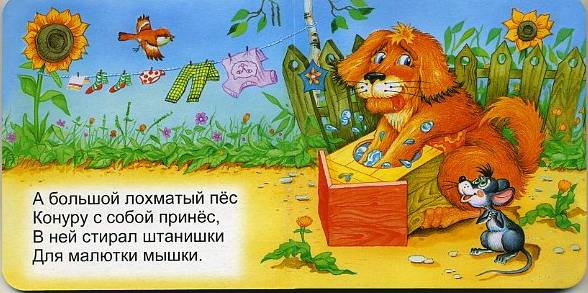 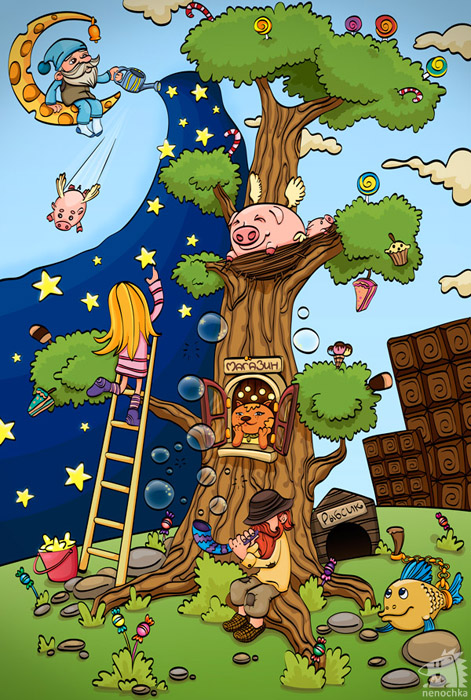 НЕБЫЛИЦЫ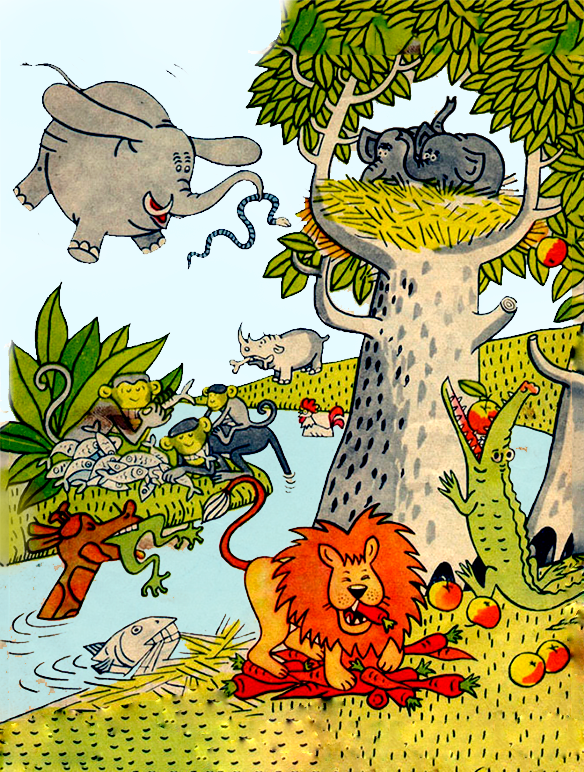 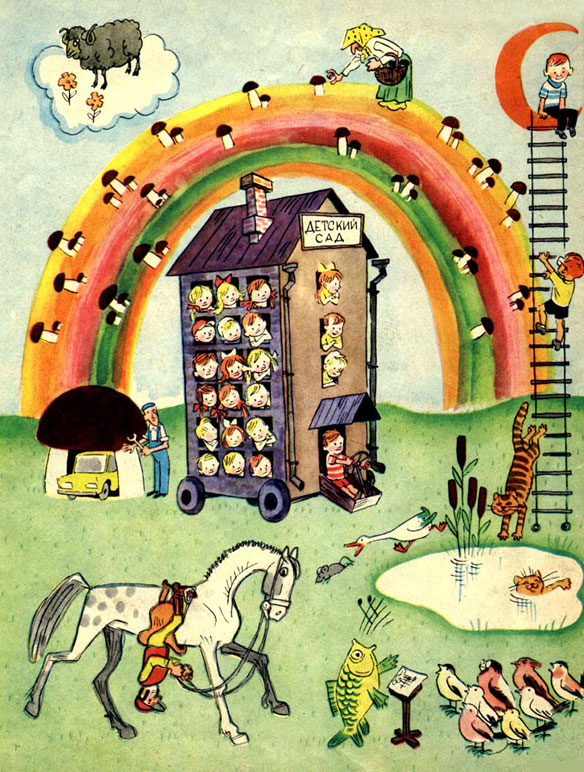 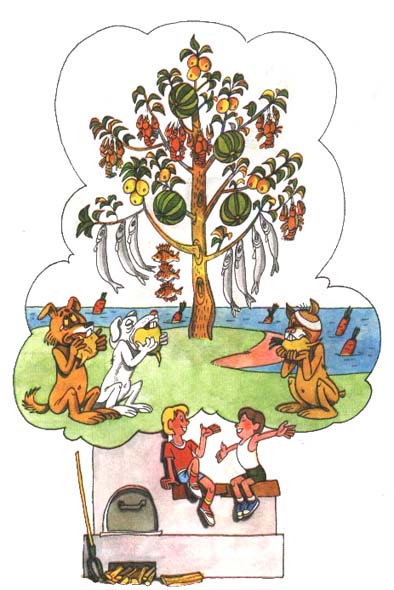 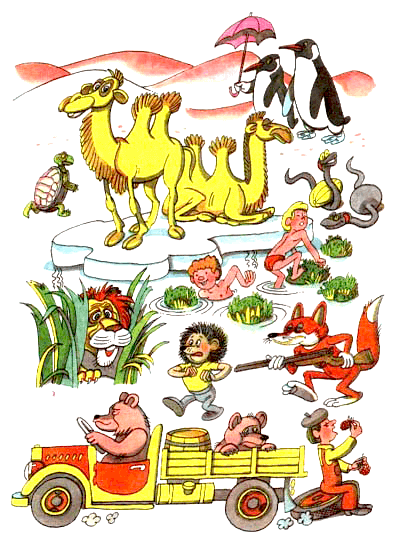 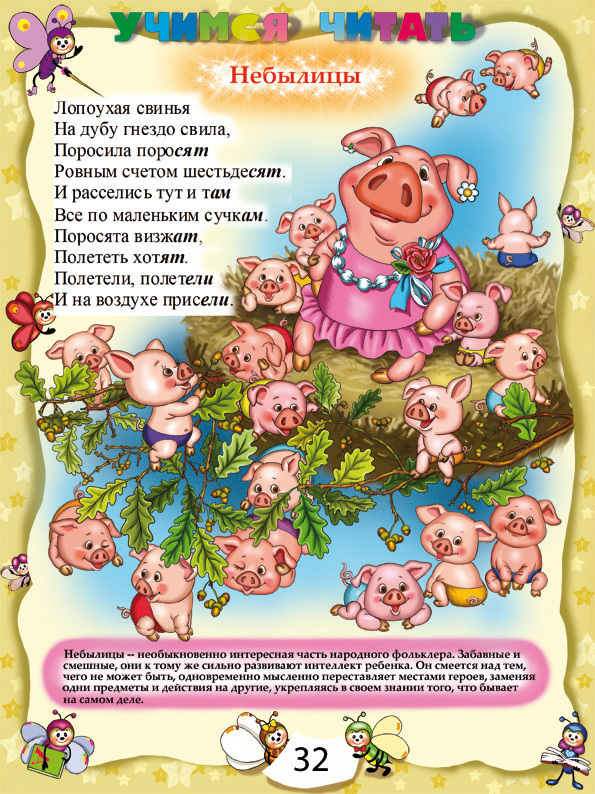 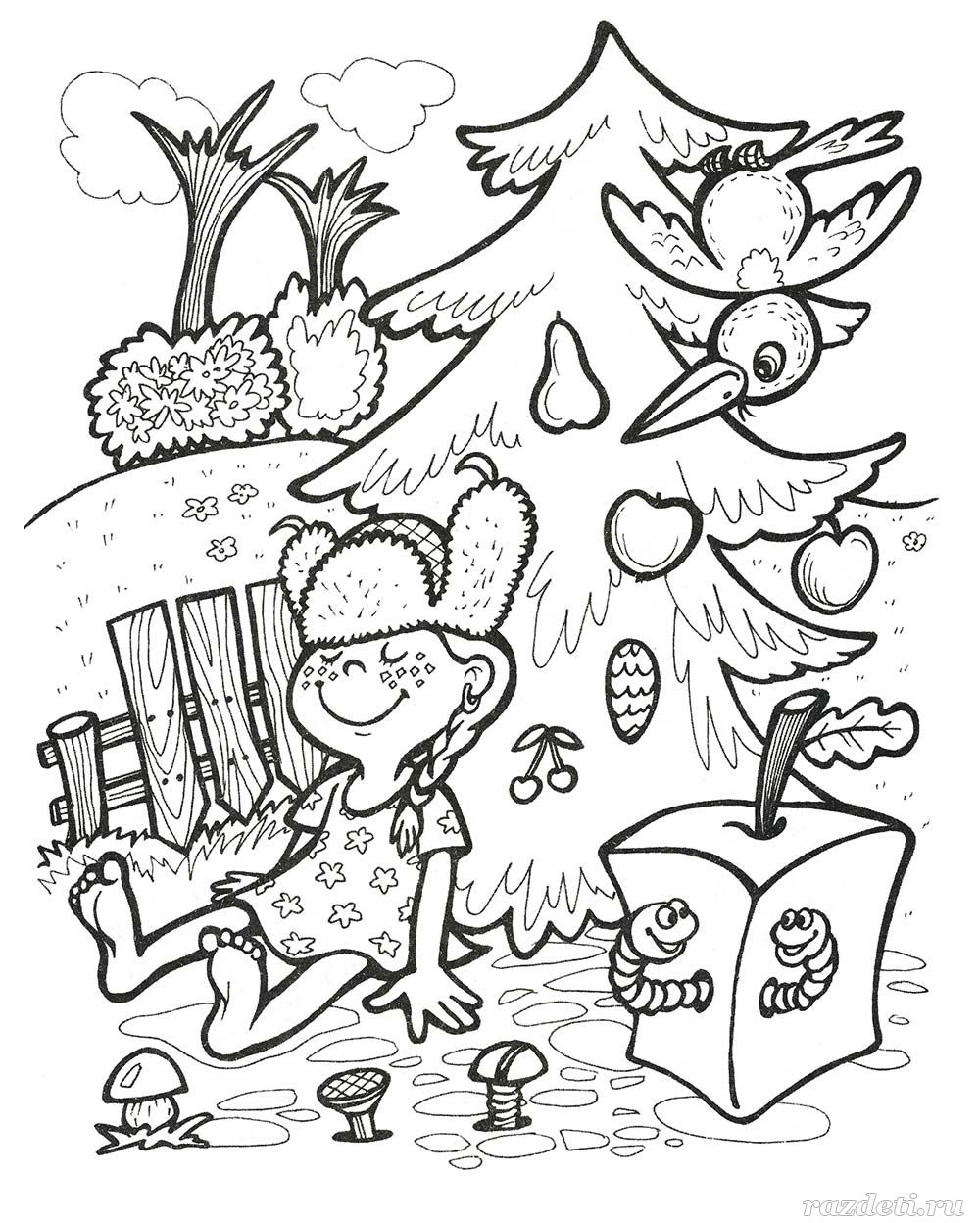 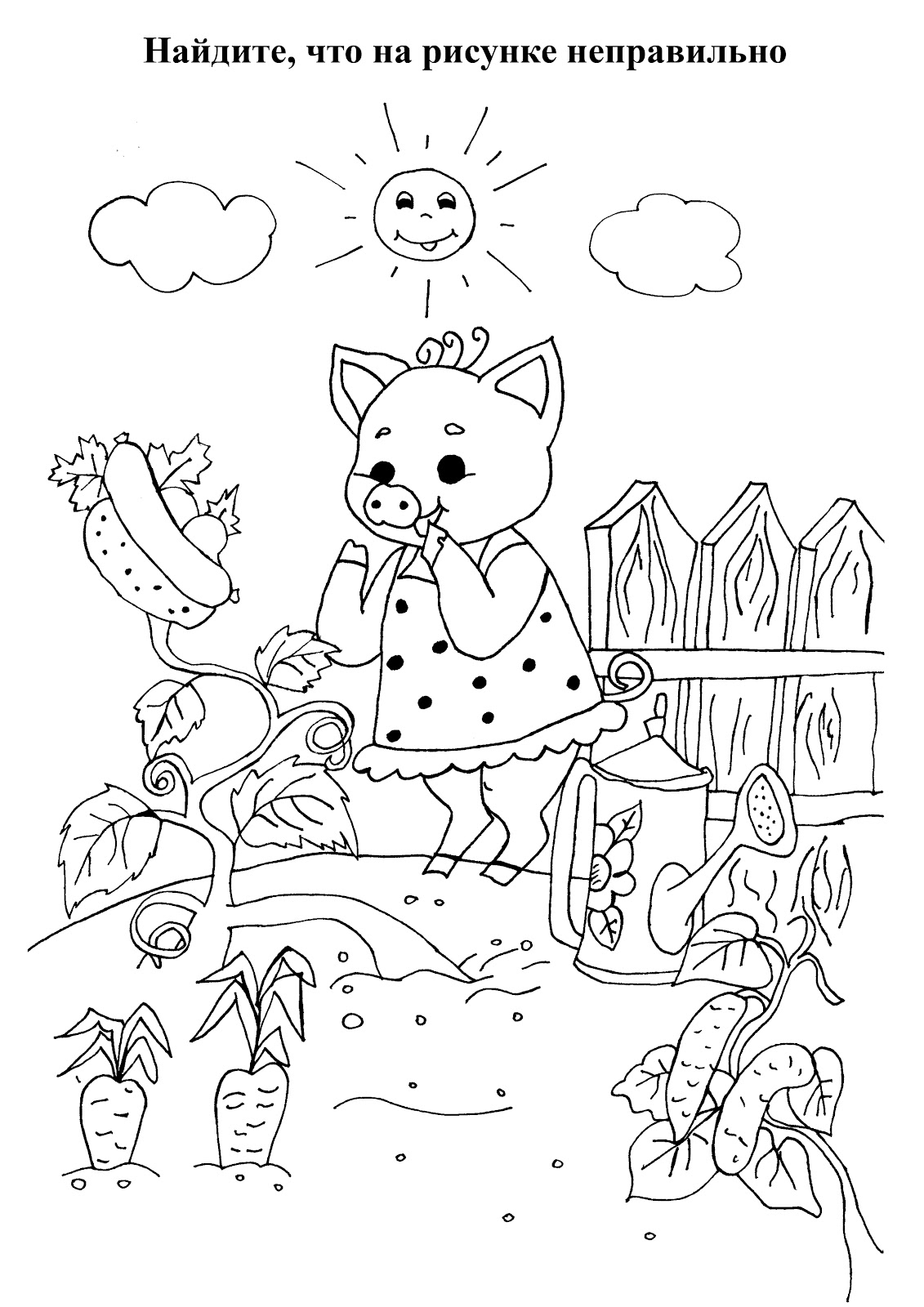 